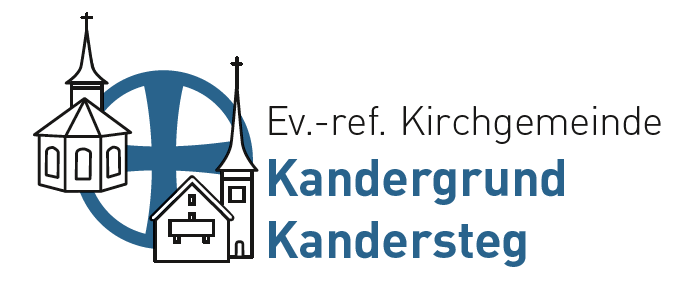 KUW Datenplan 2024Termin/Zeit		OrtFreitag, 12. Januar 202417.15 – 18.30 UhrPfrundscheune KandergrundFreitag, 19. Januar 2024	17.00 – 18.45 Uhr	Kirchgemeindehaus KanderstegFreitag, 2. Februar 2024		17.15 – 18.30Pfrundscheune KandergrundFreitag, 23. Februar 202417.00 – 18.45 Uhr		Kirchgemeindehaus KanderstegFreitag, 8. März 202417.15 – 18.30 UhrPfrundscheune KandergrundFreitag, 22. bis Sonntag 24 März 2024Konflager Freitag, 26. April 202417.00 – 18.45 UhrKirchgemeindehaus KanderstegFreitag, 3. Mai 202417.15 – 18.30 UhrPfrundscheune KandergrundMittwoch, 8. Mai 2024	18.00 – 20:00	HauptprobeKirche KandergrundDonnerstag, 9. Mai 2024	10.00 – 11.15KonfirmationKirche KandergrundSonntag, 12. Mai 202410.00 – 11.15KonfirmationKirche Kandersteg